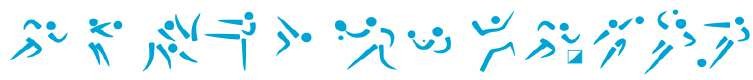 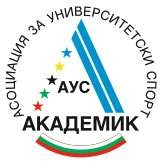 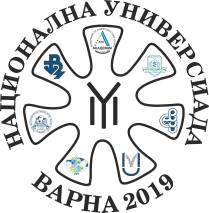 НАЦИОНАЛНА УНИВЕРСИАДА ВАРНА 2019КОМПЛЕКСНО КЛАСИРАНЕ12345678910111213141516171819202122222222222222